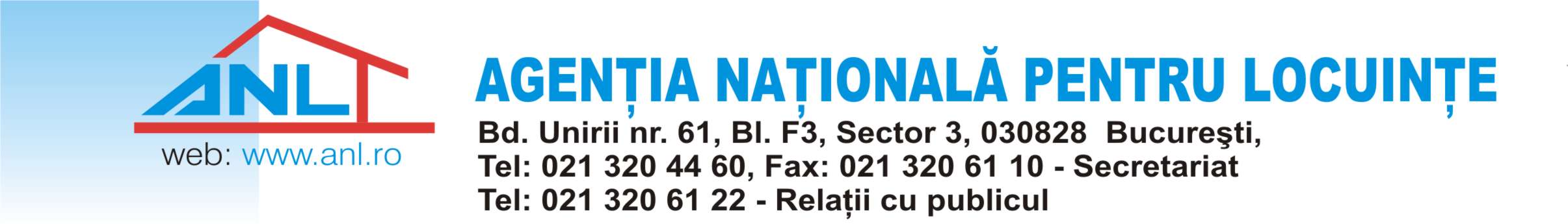 Biroul de PresăBucureşti, 28 martie 2017COMUNICAT DE PRESĂANL a recepţionat 105 locuinţe pentru tineri în Râmnicu Vâlcea105 locuinţe pentru tineri, destinate închirierii, au fost recepționate astăzi,                           28 martie, în municipiul Râmnicu Vâlcea (județul Vâlcea). Locuințele (35 de garsoniere și 70 de apartamente cu 2 camere) au fost construite în amplasamentul din Ansamblul Ostroveni nr. 5 – Strada Nicolae Iorga şi sunt repartizate în 7 tronsoane cu regim de înălţime St+P+4E (subsol tehnic + parter + 4 etaje).Până în prezent, în județul Vâlcea, au fost finalizate, în total, 490 de apartamente în cadrul Programului ANL de construcții de locuințe pentru tineri, destinate închirierii, în  amplasamentele din localitățile Râmnicu Vâlcea (365 de locuințe), Drăgășani (40 de locuințe), Călimănești (16 locuințe), Băile Govora (37 de locuințe), Horezu (20 de locuințe) și Ocnele Mari (12 locuințe). De asemenea, în acest județ și în cadrul aceluiași program se mai află în execuție alte 29 de unități locative (în municipiul Drăgășani).***Programul de construcții de locuințe pentru tineri, destinate închirierii, a fost lansat de ANL în anul 2001. Locuinţele sunt construite pe terenuri puse la dispoziţia Agenției de către autorităţile publice locale, beneficiarii fiind tineri între 18 şi 35 de ani, care îndeplinesc condiţiile prevăzute de lege pentru a putea accesa o astfel de locuinţă. Accesarea se face prin depunerea de cereri la primării, care urmează să întocmească listele de repartiţii.În prezent, în urma ultimelor modificări legislative, locuinţele pentru tineri pot fi achiziţionate de chiriași, după o perioadă de închiriere de minimum un an, prin achitarea de rate lunare egale către autorităţile publice locale, prin contractarea de credite ipotecare, prin Programul Prima Casă sau cu achitarea integrală a preţului final din surse proprii. Valoarea de înlocuire care se utilizează în prezent la calcularea de către autoritățile publice locale a prețului de vânzare al locuințelor, stabilită prin Ordinul ministrului dezvoltării regionale și administrației publice nr. 1077 din 29 iulie 2016 și valabilă până la data publicării următorului ordin în Monitorul Oficial al României, este de 1.757,88 lei/metru pătrat, inclusiv TVA.